Муниципальное автономное дошкольное образовательное учреждениеДетский сад № 27 « Чебурашка»Образовательная деятельностьдетей 2 младшей группыпо теме:« Веселое путешествие»ОО « Познавательное развитие»	Провела: Кочева Н.Г.2015 г.Программное содержание:- Формировать представления о свойствах величины ( высокий-низкий, большой-маленький, самая короткая, длинная и самая длинная).- Различать и находить много предметов и один.- Развивать представления о геометрических формах.- Закреплять знание у детей цвета и формы.- Развивать воображение, память, образное мышление.Демонстрационный материал: Три домика разных размеров, три дорожки разных цветов (синяя, зеленая, красная), разной длинны. Игрушки: заяц, лиса, медведь. Геометрические фигуры: круги, квадраты, треугольники. На полу наклеены разные геометрические фигуры, медали с геометрическими фигурами на каждого ребенка.Методы и приемы: Игровой, сюрпризный, словесный, работа с раздаточным материалом, вопросы, самостоятельная деятельность, поощрение.Ход занятия.Дети с воспитателем заходят в зал, присаживаются на стульчики. Воспитатель обращает внимание на три разных дорожки.Воспитатель: Ребята, посмотрите, здесь три дорожки которые ведут к домикам.- Дорожки одинаковые или разные?- Разные, по цвету и длине.- Воспитатель: Правильно. Давайте пойдем с вами по самой короткой дорожке. Какого она цвета?- Красная.Дети с воспитателем идут по самой короткой дорожке и приходят к самому маленькому домику.Воспитатель: Отгадайте загадку, кто живет в этом домике?- Прыгает ловко, грызет морковку… кто это?-  Заяц.Воспитатель достает из-за домика маленького, игрушечного зайчика. Зайчик «здоровается» с детьми и предлагает поиграть в игру « Один-много».( Дети берут карточки с нарисованными предметами).Воспитатель: Молодцы, ребята. А сейчас мы с вами отправляемся дальше и пойдем по синей дорожке. Какая дорожка длиннее красная или синяя?- Синяя.Дети с воспитателем идут по синей дорожке и приходят к домику побольше. Читает загадку: Хвост пушистый, мех золотистый. В лесу живет, в деревне кур крадет.- Лиса.Воспитатель достает лисичку и здоровается с ребятами. Лисичка приглашает ребят поиграть в игру « Построй домик». Дети за столами с раздаточным материалом (квадрат, треугольник разных размеров) составляют домики большие и маленькие. Воспитатель с лисичкой проходят около ребят и смотрят за работой детей.Воспитатель: Ребята, посмотрите на свои домики, они одинаковые или разные?- Разные. Большие и маленькие, высокие и низкие.Воспитатель: Правильно, молодцы. Посмотрите, осталась еще одна дорожка. Самая длинная. Какого она цвета?- Зеленого.Дети идут по дорожке.Воспитатель: Вот и пришли мы к домику. Какой он, ребята?- Большой.- Кто же здесь живет? Загадывает загадку. Неуклюжий, косолапый, когда спит, сосет он лапу. Ест малину, любит мед, а зовут его... (медведь).Воспитатель достает из-за домика игрушечного медведя. Здоровается с детьми.Воспитатель: Ребята, хотите поиграть с мишкой? ( Да).Игра « Найди свое место». Детям надеваются медальки с наклеенными геометрическими фигурами. На полунаклеены разноцветные геометрические фигуры, дети должны занять свои места (соотнесение фигуры и цвета).Воспитатель: Молодцы,  ( дети прощаются с мишкой и возвращаются на стульчики).- Ребята, где мы сегодня с вами  побывали?- В гостях у зайчика, лисички и мишки.- А как мы попали к ним?- Шли по дорожкам.- Сколько мы дорожек прошли? Давайте сосчитаем (Дети считают. Три дорожки)- Какие были дорожки?- Красная, зеленая, синяя; короткая, длинная и самая длинная.- Правильно, умницы. - Ребята, заяц, лиса, мишка – кто это?- Животные.- Какие, домашние или дикие?- Дикие.- Значит, где они живут?- В лесу.- Правильно. Молодцы. А у меня для вас от лесных зверей есть угощение ( достает корзинку с яблоками). 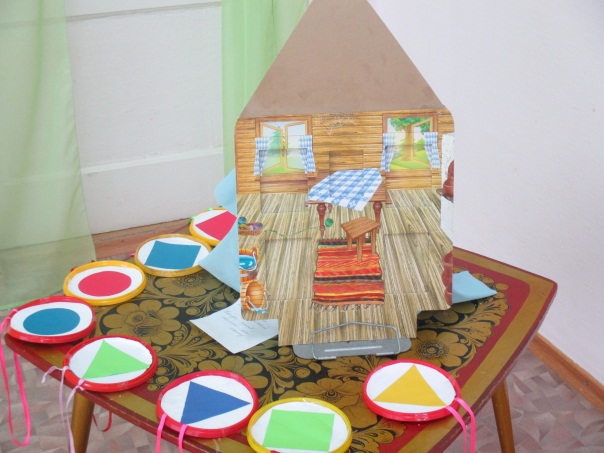 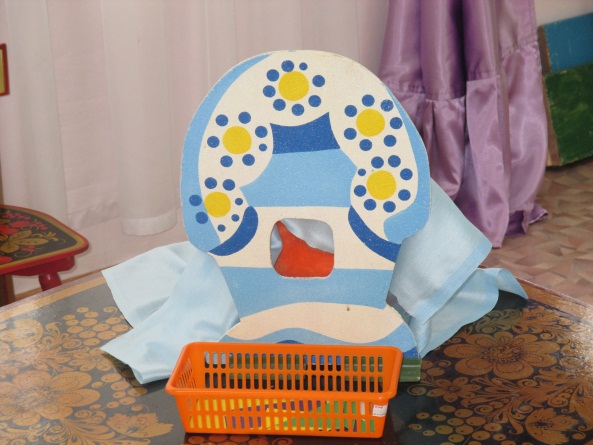 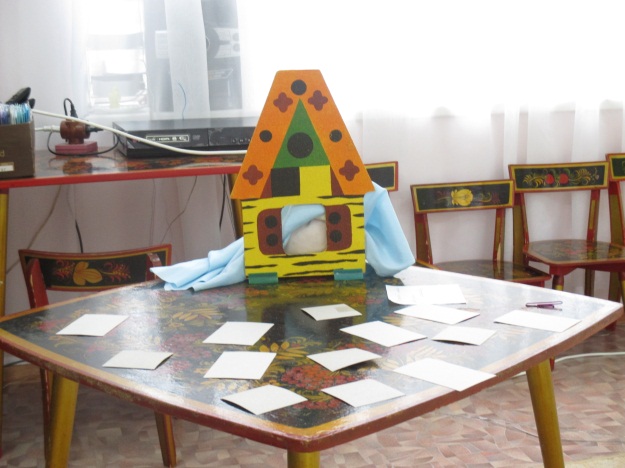 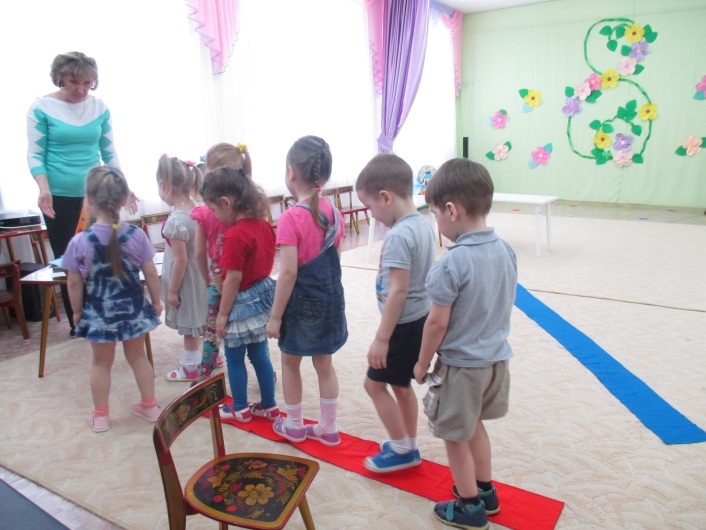 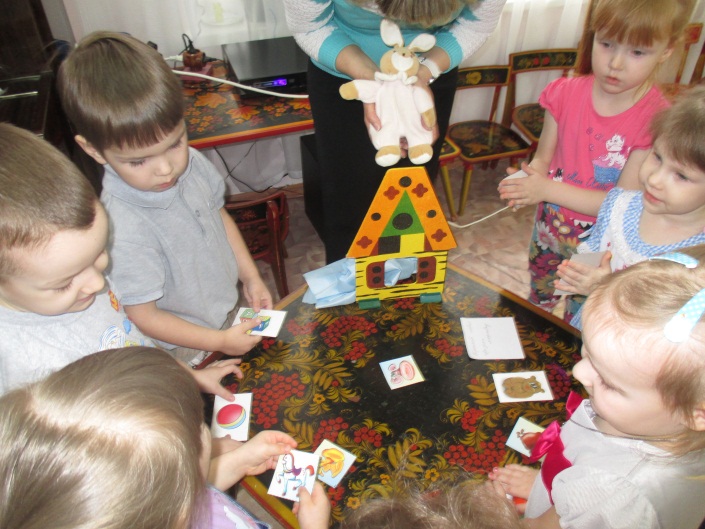 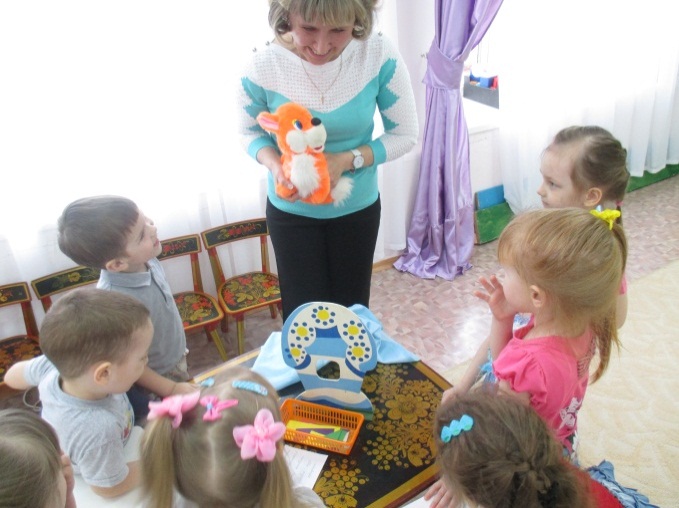 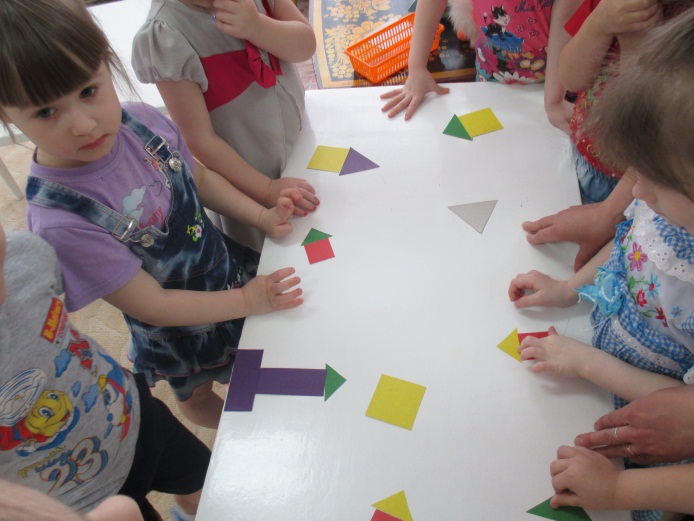 